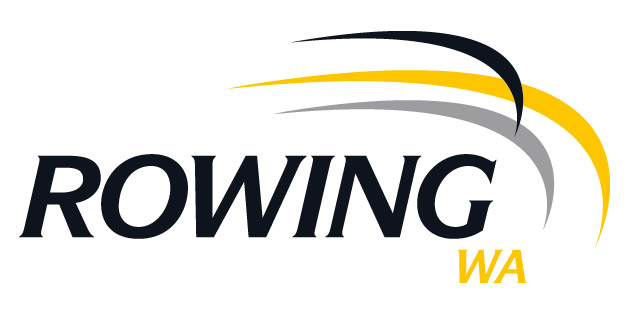 Rowing as a sport depends heavily on the recruitment and retention of quality volunteers that drive the success and enjoyment for all involved. Attracting and retaining volunteers is not easy, largely because volunteering involves freedom of choice on the part of the volunteer. People who feel empowered, rewarded and appreciated in their volunteer role are more likely to contribute to, and continue in that role. Implementing a comprehensive and successful volunteer program requires time, commitment and personnel, as well as an understanding of why people volunteer.This document is designed to support Rowing WA and local clubs to deliver a well-managed and designed volunteer program to meet the needs of the state and the clubs vision of success by recognising their contribution. Success in doing so will return many benefits, both to the volunteer and the organisation they work at. The purpose of having a Volunteer Management Plan is to provide support to each organization involved and ensure sufficient ongoing human resources to support the future growth and development of the sport, including new Boat Race Officials, Club coach’s, regatta management and many other volunteers that are required for rowing. Rowing WA has adapted templates from the Volunteer WA toolkit to suit volunteer recruitment for Rowing in WA.AIMThe aim of the volunteer management plan is to develop a comprehensive plan for recruiting, selecting, training, managing, recognising and retaining volunteers to ensure the efficient and effective operation of Rowing WA, the local clubs and any rowing events held in WA. It is also vital to provide volunteers with the opportunity to gain experience and a sense of satisfaction while working in their role. OBJECTIVES Establish a timeline to adhere to the volunteer programEstablish appropriate roles for key volunteers to work in that are appropriate to the organisational structure for Rowing WA or the club. Establish specific selection criteria for all positions to ensure appropriate appointment and placement of volunteersUse effective promotional strategies to recruit appropriate numbers of volunteers to fulfill requirementsEstablish a volunteer database that can be used to find volunteers for a range of tasks Provide adequate orientation, training and support for volunteers to ensure good knowledge of positions and their requirementsProvide support for volunteers to ensure successful training and guidance in positionsEncourage the cooperation and integration of all volunteers within the organisation ensure a cohesive and supportive environmentProvide positive and consistent feedback regarding performance of volunteers to maintain effective communication between everyone involved. Recognise the significance of volunteers and the work they undertake to ensure they feel adequately compensated for their time sacrificedKeep adequate records of hours worked, duties performed and performance appraisals to ensure adequate recognition of volunteers skills and contributionFIND VOLUNTEERSASSESS YOUR NEEDSSCREENING VOLUNTEERSScreening is one of the most important steps your Club can take to ensure a safe, enjoyable environment to help protect children and young people from physical and sexual harm.Your Club will benefit from screening potential applicants by:•	creating and maintaining a safe environment at your Club•	identifying skills, experience and qualifications to match the applicant to the task•	providing an opportunity for you to learn more about the applicant’s interest and prospectsAssessmentIdentify any risks which may be associated with volunteer appointments.Position DescriptionCreate meaningful position descriptions for all volunteer positions to provide a clear description of the role and responsibilities to ensure the volunteer is better managed throughout their involvement (sample position descriptions are available in Appendix 1).Application FormA standard form for all positions, which collects basic information, e.g. name, address, contact number, referees etc.InterviewDevelop of list of questions so that each interview has a consistent format.ReferencesYour Application Form should include a section where potential applicants provide referee contact details. Follow up with referees, particularly for positions where your volunteer will be involved in finances. Maintain a record that referees were contacted following the interview process and record those details on the Volunteer Data Sheet.Working with Children Checks/Police ChecksA Working with Children (WWC) Check and Police Check are not the same.Working with Children ChecksUnder the Working with Children Act 2005, if you are engaged in child-related work and not exempt, you must have a WWC Check even if you have undergone a Police Check.The WWC Check is an ongoing assessment by the Department of Justice of a person’s suitability to work with children, examining relevant serious sexual, physical and drug offences in a person’s national criminal history and, where appropriate, their professional history.The Department of Justice, State Government Victoria Working with Children Check website provides extensive information, including:how to apply for a WWC Checkinformation about who requires a WWC Check and who is exempthow much a WWC Check will costupdating requirementsSee also the Department’s Working with Children Check Information Sheet.Police ChecksThe Police Check does not involve an assessment by a government agency. It is only a list of offences at a point in time. Some organisations need the list to help them assess a person’s suitability for other kinds of work, e.g. an accountant or treasurer, where they would be looking for any fraud offences. Given the police check is only valid at a certain point in time you could ask volunteers to have one every 12 months if appropriate, particularly if they are not eligible for a Working with Children Check. For more information about applying for a Police Check, visit the National Police ChecksInductionDuring the induction process, your buddy/mentor/Volunteer Coordinator is responsible for informing the successful applicant of your policies and procedures and ensuring they fully understand what is expected of them in their new role. SupervisionIf required, your buddy/mentor/Volunteer Coordinator should provide regular supervision of volunteers, requesting feedback and conducting reviews based on their position description. It is also important to make sure that the volunteer’s role is still important and relevant. FeedbackTo better understand your volunteers and the work they are doing, your buddy/mentor/Volunteer Coordinator should request feedback, which will enable you to modify the role if necessary and continually improve volunteer performance.RECRUITING FOR DIVERSITYDiversity of VolunteersDo you invite a mix of ages, backgrounds, populations, members and non-members into your volunteer group?Look at your organisation’s current volunteers in terms of age and specific population groups and ask yourself the following questions:Are they representative of the surrounding community?Is the group as diverse as it could be?Is your Committee representative of your members?Are your policies and procedures inclusive and do they allow for diversity?Have you looked outside of your organisation for volunteers?People volunteer for different reasons, and being able to target specific groups and focus on their skills and motivations to volunteer is important in getting them involved with your organisation. The different groups from which your Club could attract members/volunteers:familiesbaby boomers and retireesindigenousculturally and linguistically diverse youthpeople with a disabilityunemployedcorporate volunteers* Source SA GovernmentRECRUITMENT Recruitment is not just about attracting enough volunteers to your program; you need the right people and you need them to stay. This starts with careful planning and administration. Volunteers will be sought via the wider sporting community connected via universities, schools or other sports clubs. The importance of a volunteer campaign will commence with general awareness activities. From these activities, the message that volunteers are required can be sent. General awareness activities should be consistently undertaken to ensure that the message is reinforced across all target groups.  Key activities can include, Download Volunteering Victoria – Fact SheetWHERE YOUR ORGANISATION CAN FIND VOLUNTEERSContact your local Volunteer Resource CentreAdvertise on:Seek VolunteerGoVolunteerGood CompanyTIPS FOR FINDING VOLUNTEERSThe following ideas stem from the efforts of a number of Clubs to recruit volunteers and/or expand the volunteer base: Establish a nominated Volunteer Coordinator position(s) as part of your structure. The key roles could be recruiting, providing support, trouble shooting, communication, and recognition of volunteers.Establish Volunteer Coordinators who direct traffic for short-term volunteer roles e.g. specific events like regatta’s or Open Day. Brainstorm the list of jobs that need to be done throughout the season e.g. organising team photos, organising end of season trophies, regatta day set-up and pack-up. Develop a number of smaller volunteer roles to accompany these tasks e.g. regatta reports. For existing roles, prepare a task list and decipher whether the role could be broken down or shared e.g. Secretary role broken down to Correspondence Secretary and Minute Secretary.Develop position descriptions that depict the actual tasks associated with a role.Recruit well ahead and continue to recruit.Be flexible in your approach to roles and how they are structured – if someone says that they would but… see if you can remodel the role to fit e.g. evening meetings don’t suit everyone, meetings during afternoon training may be a solution or providing an option to connect in remotely to meetings. Develop instructions associated with each task which provides the information needed. This can act as a demonstration of what the role includes and can demonstrate how easy a task is.Develop positions with specified maximum terms e.g. turnover of roles on Committee every 3 years so people know they won’t get stuck. You can make a ruling that after 3 years a person needs to take a 12 month break before re-nominating. Rotate committee positions i.e. if a person wants to remain on a Committee after a designated term, they need to nominate for a different role.Conduct open days to celebrate the organisation, its successes and all of your volunteers.Recruit well before your AGM and conduct an AGM that will attract people to it e.g. a guest speaker of interest, social function, activity, game of bowls etc.Make a big deal of your volunteers whenever possible e.g. through your newsletter, website articles, public address announcements.Generate incentives for key volunteers e.g. awards, reduced fees, access to training and / or mentoring.Include on your Registration Form a tick the box list suggesting the roles that a new member or their networks would be prepared to assist with. Follow this up immediately.Provide adequate induction, handover, written instructions for the tasks so that the new volunteer does not feel they’ve been thrown in the deep end.Develop volunteer teams around tasks so that people don’t feel over committed and, if at any stage they are unavailable, there are others who can step in.Look outside the membership base for volunteers e.g. does anyone have a parent, grandparent, or know of anyone who would be willing to take on a role. Advertise volunteer experiences to local TAFEs, universities and /or disability support providers. These are just some starter ideas, remembering that a professional approach to volunteer management where volunteers are well supported and recognised will assist the recruiting efforts.  Retention Each year it is recommend that the organisation records the volunteer’s roles and responsibilities that they performed during the rowing season. Each volunteer will be provided a personal development survey to discuss their experience over the past year and to determine their development as a volunteer moving forward. This volunteer information will be kept until the volunteer states they no longer wish to be in our database.  The database should include a function enabling any person to search for applicants who may suit volunteer positions.  The Volunteer Coordiantor will be responsible for the upkeep and management of this database. GET VOLUNTEERS STARTEDPOLICIES AND PROCEDURESPOLICIES AND PROCEDURESWhat is the difference?A policy is generally described as a statement of intention that guides consistent actions within the organisation and supports decision-making at all levels e.g. Rowing Australia has a Heat Policy that prohibits racing over a certain temperature. This makes decisions about cancellation straight forward and consistent regardless of who is making the call. The policy does not usually spell out what actions will be undertaken to carry out the intention (that is where the procedures come in) but concentrates on the intention and reasons why. For example:Example Coaching Policy StatementMargaret River Rowing Club will ensure that all coaches have completed and/or have a current recognised Level 1 NCAS Coaching Accreditation prior to the commencement of their coaching role. The course/accreditation fees will be met by the Club. The Committee encourages coaches to extend their coaching accreditation beyond Level 1 and will review applications for financial support on a case by case basis. This policy applies to all Coaches and Assistant Coaches.Example Principle Statement (the why)This policy recognises the importance of quality coaching in developing and retaining our rowers for on water success. The coaching accreditation attainment will support quality assurance in the provision of coaching for all members. ProceduresAll members intending / willing to coach a crew should lodge an Expression of Interest Form with the Coaching Coordinator 2 weeks prior to coaching a crew.Appointments will be made by the Club Captain.  Coaches will be informed by email.In the case where there is more than one person interested for a crew, the Committee will make the appointment based on coaching credentials and relevant experience.All coaches for the coming season will be informed of Coaching Courses on offer and will be required to enroll for a minimum of one course.Completed Registration Forms for a course should be given to the Coaching Coordinator no later than 2 weeks prior to the Course Date for payment to be organized. Policy Development: Some ConsiderationsYour affiliate may have a range of policies, bylaws that you are expected to follow.Your Committee should be aware of these and communicate these to the relevant people. Ensure the policy direction is consistent with the rules set out in your Constitution.Developing a policy is not a frivolous exercise that can be undertaken at the whim of a few. The process requires consultation and, depending on the impact of a policy decision, may require a voting procedure. See some guiding steps below. It is important that the policies and procedures you establish, suit your organisation and reflect realistic practice.Policy, procedures and practice are interrelated and need to reflect each other. For example, if you have a policy regarding the wearing of certain safety equipment by juniors, the coaches must abide to this. This may also be supported by an inclusion of the statement in a Season Start Notice to players and parents.Improving practice can be as simple as reminder notices on the wall e.g. Catering notice that reminds all volunteers about the wearing of gloves, washing hands.Volunteer induction and resources also support consistent in practice.Policy and procedures must come to “life” to be effective as opposed to becoming a folder that sits on a shelf. They are a statement of intention that must be communicated to everyone in the organisation and should be reviewed annually.Some Basic StepsStep 1: Define the Issue, Problem or ImprovementThe process of policy development begins with recognising the need for written policy. The committee is not alone in defining needs. Feedback from members, rowers, parents, local residents etc. may be the driver.Step 2: Gather InformationDoes your affiliate already have a policy or an example from another organisation?Ask around the members to get a feel for the reaction to the proposed policy.Look at your Constitution to see that the intentions are consistent with your rules.Step 3: Discuss and Debate at Committee Level (include input of affected parties)Step 4: Draft PolicyAfter consensus on policy content, develop a draft, with consideration for accompanying procedures.Step 5: Gather Feedback and Make RevisionsDistribute draft to members; this may even require a Special General Meeting.Step 6: Adopt the Policy / Develop ProceduresThe Constitution will articulate the powers of the committee and the requirements for decision-making to be followed. Once adopted, the procedures should be developed, preferably by the most hands-on to the issue/improvement measure.Step 7: Distribute and CommunicateTo ensure that policy becomes practice, it must be communicated in practical terms as broadly as possible.Step 8: Oversee and ReviewHow well is the policy being implemented? Are there procedural changes or additions needed? Is it being communicated to the people who are most affected by the policy?
EXTRA INFORMATION  Download Involving Volunteers – The Principals from Volunteering VictoriaDownload Essentials – Policies and Procedures from Volunteering VictoriaDownload Best Practice for Volunteer Programs from Volunteering VictoriaDownload the Economic social and Cultural Value of Volunteers infographic from Volunteering WA Download a range of resources from Volunteering WA on Administration and Management, Policies and Recruitment. SAMPLE VOLUNTEER POLICY PURPOSETo ensure that volunteers are well catered for and treated with respect, and that volunteer management is in line with le.g.al requirements and Volunteering Australia’s principles.SAMPLE POLICY STATEMENTS<Name of Club> values the role of volunteers as essential to the organisation. Volunteers are respected for their skills and talents.<Name of Club> aims to maximise volunteers’ potential by creating opportunities to utilise their talents and abilities and supporting them to develop social connections.<Name of Club> will clearly specify the work of volunteers through role descriptions to ensure that roles match volunteers’ skills, interests and capabilities.<Name of Club> will provide induction to volunteers and ongoing support as required.The duty of care for the volunteer remains with the Committee of Management.<Name of Club>will provide a safe and healthy workplace as far as is practical.<Name of Club> will reimburse volunteers for any purchases where receipts can be provided. Volunteers will not be reimbursed for general costs e.g. phone, travel unless approved.The <Name of Club> Committee of Management will ensure an appropriate level of insurance cover for volunteers.Volunteers will be briefed and provided training on the relevant legislative requirements related to their role e.g. Victorian Information Privacy Act, Working with Children Checks.All volunteers must adhere to the policies and Code of Conduct and need to understand that failure to do so may result in disciplinary action or dismissal.All volunteers will be subject to a Probationary Period of 3 months to ensure that the role is right for them and that they are suitable for the role.Volunteers have the right to refuse work which is outside their role description.Volunteers have the right to leave their role but should give as much notice as possible. The Club Committee can decide to terminate a volunteer position for just cause e.g. gross breach of the Codes of Conduct. Dismissal in other instances will be a last resort after other attempts or approaches have failed. The Volunteer Policy applies to all volunteers at the Club, long and short-term as well as the Club Committee of Management.POSITION DESCRIPTIONSDownload Defining Volunteer Roles fact sheet – Volunteering VictoriaUse our VV Position Descriptions for common volunteer roles in sports Clubs (see Appendix).Club PresidentVice PresidentSecretary/Public OfficerTreasurerPublicity Offer/Media ContactSponsorship OfficerMaintenance OfficerSafety Officer Welcoming OfficerEmploy a Volunteer CoordinatorPosition SummaryAbout <Club name><insert>PurposeThe role of the Volunteer Coordinator is to recruit, support and recognise volunteers throughout the Club.ResponsibilitiesDetail a list of the volunteer requirements for the Club in conjunction with the Committee.Work with the Committee or selected Sub- to develop or review Volunteer Support resources e.g. Volunteer Handbook, role descriptions.Actively recruit volunteers.Oversee that the necessary volunteer screening is undertaken.Induct new volunteers or support induction by organising relevant people to support newcomers into their roles e.g. tee up an existing coach to support a new coach.Act as the “go to” person for volunteers should they have a concern or problem.Actively recognise volunteers generally and individually through Club communication.Attend Committee meeting when requested or on request.Personal AttributesAll staff and volunteers are expected to demonstrate <Club name>’s values which are:<insert>Other personal attributes required to do this job effectively is a person who:is enthusiastic about being a volunteer and who could sell involvement to otherscan develop good relationships has a flexible approach to how the volunteer structure could be to accommodate the needs of potential volunteersis around the Club regularlyis a regular email user for ease of communicationKey RelationshipsOther Club staff and volunteersSAMPLE PRIVACY POLICY This policy was prepared by Club Help as a sample only and does not substitute le.g.al advice.PURPOSETo ensure that all Club Officials who are responsible for handling personal and/or health information do so in a manner that protects every individual’s right to privacy.POLICY__Name of Club’s Committee___ is fully committed to protecting everyone’s right to privacy. Club officials in collecting information will comply with all aspects of the Victorian Information Privacy Act 2000 and the Health Records Act 2001.It is the Committee’s responsibility to ensure that relevant Club officials are familiar with their obligations under the Acts and that the handling of both personal and health information is done so in accordance with the law.In particular:	_____Name of Club______ will only collect personal and health information that is required for its activitiesInformation will only be used for the purpose for which it was collectedIf information is required for other purposes other than those for which it was collected, agreement will be sought beforehandInformation will only be accessed by Team Officials and Committee MembersInformation will be securely storedInformation will be destroyed if it is no longer needed for any purposesExample Club ProceduresCollection and ConsentOn the Club’s Registration Form, clearly define the purpose for collection of information and a consent statement re: distribution of information for signing if consent is given. (This must be signed by a parent if for a minor). This statement could include the likely distribution e.g. the provision of health information to the team’s first aid personnel, sharing contact details amongst team members or their parents for transport pooling for example.The information collected should only be distributed for the stated purposes – so list all the likely possibilities.If there is a request for member data for an alternative reason, permission must be sought first. E.g. an equipment supplier wants to send out advertising material to your members.Your Club can also include in this section a request for consent for the taking and use of photographs in the Club Newsletters / website.Where consent is not given to distribute information, the member’s details must be stored securely and is best kept in a separate database to avoid error.Storage and Access to InformationInformation should be stored centrally (i.e. housed together with a designated person) and is best kept away from the Club facility if possible. The storage should be secure e.g. password protected computer, lockable filing cabinet.Only those officials stated on the Registration Form should be provided with member information and they should only receive information about the people they need to.When information is not required for any purpose, it should be destroyed.Working With Children/ Police Check ReportsThis information can contain sensitive information and should be handled by a designated and responsible person within the Club. Information provided in these reports is strictly confidential and will only be brought to the attention of the Committee when the report content requires some action.COLLECTING INFORMATION ABOUT YOUR VOLUNTEERSSAMPLE VOLUNTEER APPLICATION FORMYour Contact Details:Name___________________________________________________________________	Address _________________________________________________________________	Phone			____________       Email ___________________________	Drivers Licence No  ___________		Vehicle Registration   	_____________Prefer Mobile  [    ]   	                 Email   [     ]  	                 	Home Phone  [    ]Emergency Contact DetailsName	___________________________________________________________________Relationship _______________________________________________________________	Phone:        __________________________  Mobile: ______________________________Working with Children (WWC) Check  [     ] Yes  [    ] No   [    ] Sighted Card No: ________________*For some roles you may be requested to obtain a WWC Check. It is free for volunteers.Ambulance Subscription    Yes [     ]	   No   [    ]*In the case of an emergency, an ambulance will be contacted and associated expenses the responsibility of individual staff / volunteers. Everyone is encouraged to have an ambulance subscription.Medical Conditions Do you have any medical conditions or disability that could impact on your ability to undertake certain tasks? If so, please detail:________________________________________________________________________			Note:  All medical and personal information will be treated as confidential.Permission to Use Photographs & VideoI ___________________________, AGREE for ……………. to take, use, & distribute photographs, in order to promote volunteering or the organisation.  Signed________________________________  Date ________________________________In order to assist us to match volunteers with areas of need/client requirements, please also provide the following details:Date of Birth   	________________  	Country of Birth	 ________________________ Preferred language   		Type of Work PreferredPlease read the Volunteer Program Brochure for program information that will assist in selecting your preferences, and then tick the appropriate box below.What days and times would you like to volunteer? Please highlight the skills, knowledge and/or experience you bring to this role: ________________________________________________________________________			________________________________________________________________________Signed________________________________  Date ________________________________Office Use OnlyDate Received:       	  /       /	Entered into DatabaseConfidentiality Statement signed       	Code of Conduct SignedOrientation completeInduction completeInduction Processes & ManualsDownload Orientation for new volunteers fact sheet from Volunteering VictoriaInduction ChecklistThis checklist supports new Volunteer Induction / Orientation to be thorough and consistent regardless of who conducts it. NB that volunteers will have different learning needs so that Induction may need to be conducted across a number of initial visits.Once a volunteer role has been establishedThe nominated volunteer should use this checklist as a guide and record of what the Induction has incorporated.INDUCTION MANUAL FOR Committee MEMBERInclude:Contact details for all Committee membersCommittee CharterCommittee Code of ConductCommittee CalendarOrganisation Constitution  (copy)Organisation By-lawsOrganisation Adopted Policies and/or ProceduresStrategic Plan & any current Business PlanAnnual ReportCurrent Financial Year BudgetCommittee Minutes (last two meetings)Organisational ChartRole descriptions for your position and other Committee positionsSample Induction Checklist for New Committee MembersThe intention of the checklist is to ensure that new people coming onto the Committee feel supported and are given the information they need to perform their role.  If possible, it is also valuable for incoming Committee members to meet with their outgoing equivalents to see how particular tasks have been undertaken in the past.Note:It is the Secretary’s responsibility to ensure that the induction items have been completed.The induction should be undertaken as soon as possible and convenient.Make sure:WELCOME LETTER<Address 1><Address 2> or letterhead<Name of Organisation><Date><Name><Address 1><Address 2>Dear <Name>Congratulations on your recent appointment to your position as <insert position> for <insert organisation>. Our Committee is made up of people with diverse skills and we look forward to your contribution and thank you for your time.Our Committee meets <details> at <location> and it is expected that members will attend or issue an early apology to <name >. Secretary to ensure we have a quorum for decision-making.The primary role of the Committee is to provide leadership and direction to the organisation, to ensure that the organisation’s financial assets are well managed and that any risk to the organisation, its members or its reputation are mitigated. Our members trust that each Committee Member will act in good faith, always in the interest of the organisation.Part of your appointment is a proper induction to ensure that you feel comfortable in your role and have the information you require to fulfil it. Please find attached a package of information to provide you with the necessary background and information. Contact details for all Committee membersCommittee CharterCommittee Code of ConductOrganisation ConstitutionOrganisation By-lawsOrganisation Adopted Policies and/or ProceduresStrategic Plan & any current Business PlanAnnual ReportCurrent Financial Year BudgetCommittee Minutes (last two meetings)Organisational ChartRole descriptions for your position and other Committee positionsPlease let me know if there is anything else that you feel you need to adequately fulfil your duties as <insert position>. I will catch up with you for a personal chat in a few weeks, but in the interim I trust you enjoy your time on the Committee.Yours Sincerely<Name>
President < Organisation>CONTACT DETAILS<Organisation Name> Committee Contact DetailsExecutiveKey Organisation ContactsJunior Coordinator			Section CoordinatorsVolunteer Coordinator			Sponsorship CoordinatorBar Manager				Canteen ManagerApparel Manager			Grounds and Maintenance*Indicates the preferred method of contactCommittee Charter IdeasRole and ResponsibilityCommittees can easily be drawn into conflict if their authority and purpose is not clear, so it is necessary to define the authority and purpose of each Committee. This works well when it is defined as a Charter. It is recommended that a Committee’s Charter is reviewed each year, tabled and agreed on at the AGM.For example, any or all of the following responsibility statements could be included in a Committee Charter for a sporting organisation:Committee Members must all act with integrity, honesty, transparency, and accountability whilst maintaining their fiduciary responsibilities. The Committee’s role is to:plan for the futureundertake succession planning for our committee and other key organisation personnelproactively manage our relationship with key funding sources and sponsorsbalance and develop the skills within our committeeprovide leadership for all those in our organizationensure the fair and efficient conduct of competitions and / or selection trialspromote and develop the highest standard of sport possiblecreate an environment which gives all members the opportunity to develop to the best of their abilitysubmit annual reports, quarterly financial statements and recommend changes in by-laws and rules to a higher governing body for approvalconduct the business of the organisation through sub-committees and appointed officers as required on such terms and conditions as it believes appropriate.  seek and manage appropriate sponsorship for the organisationbe active in the development of players, officials and administrators by setting and maintaining quality standardsset budgets and be diligent and accountable for the fundsunderstand the issues, priorities and needs of our parents, players, volunteers and administratorsmake decisions about what we most need to know, and then employ the best resources to get the knowledge we needfrom time to time in accordance with the constitution, make decisions for the conduct of its own proceedings, the control of its funds and property, and efficient management of its administrationsubject to the relevant certified agreements, the committee may appoint staff as it considers necessary to maintain efficient operation of the committeeselect, support and manage the performance of employees, including providing adequate resources for them to efficiently carry out all necessary dutiesTransparency and Responsibilities to MembersOften Committees will adopt statements of their responsibilities, which provide accountability to members.One example is:We understand that we are a member-based organisation and that we need to work transparently when enacting our responsibilities. To this end as a Committee, we will:Seek input and feedback from our members on what we are doing and how we are doing it, and publish this feedback on our website.Develop and publish both a strategic plan and a business plan, and openly report on both.Publish a summary of our minutes and our Committee meeting schedule on our website.Agree, publish and use both a Committee Charter and a Code of Conduct.In additionCommittee Charters can also spell out some of the more practical expectations and support for the Committee Members including items such as:Details of any insurance cover provided to Committee MembersThe delegations that have been established with respect to representing the organisation through the media (who can do this?), expenditure and how much can be withdrawn from organisation funds without Committee approval and by whom, and other ways that individual members may be asked to represent the Committee as a wholeMeeting attendance expectationsSample Committee Member Codes of ConductThis document should be reviewed on a regular basis prior to an AGM and should take into account member expectations.PurposeThe purpose of this document is to set out the standards of behaviour expected of Committee Members. In agreeing to be part of the Committee, each member must also agree to adhere to these codes at all times.Sample CodesCommittee Members must:be diligent in their roleattend committee meetings or forward their apology prior to the meetingtreat all people associated with the organisation, including members, volunteers, partners, external stakeholders, and other committee members with respectalways consider the welfare of the organisation’s members above on-field successattend to their fiduciary responsibility and make decisions based on what is best for the organisation, not for individual interest or gainnot take advantage of their position on the committee in any waydeclare any conflicts of interest as they arrive and act to ensure that these conflicts do not pose a risk to the organisation be open to feedback from members and respond appropriatelybe honest at all timesact as a positive role model with respect to good sporting behaviourrefrain from smoking and excessive use of alcohol at the organisationadhere to the policies and procedures established by the organisationadhere to the legislative requirements of the organisationrespect the equipment and resources of the organisation and only use these in organisation-related businessnot receive gifts that result in personal financial benefitalways look for opportunities for improved performance of the organisation operations and committee functionsalways represent the organisation in a professional mannernot speak to the media about any aspect of the organisation that could damage the organisation or its reputation.I agree to adhere to the Codes of Conduct as established by the <insert> Committee and members.Additional DocumentsConstitutionBy-LawsMain policies and procedure documentsPosition Description – if not produced www.organisationhelp.org.au/resource-quick-find use these samplesAnnual ReportStrategic PlanLast two Meeting MinutesOperating BudgetOrganisational ChartVOLUNTEER INDUCTION MANUALThroughout this Induction Manual template, the orange highlighted areas may provide more information or can be replaced with your relevant Club information.Welcome to our Organisation<insert volunteer name><insert address>Dear <insert volunteer name>Welcome and thank you for taking on the very important role of <insert role title> within our Organisation. The position commences from <insert date of commencement> and has <insert length> tenure. The duties and responsibilities for this position can be found in the Role Description Section of this Volunteer Induction Manual. Please note this is not an offer of employment and does not constitute a contract of employment with the Organisation.Our Organisation highly values its volunteers. This Volunteer Induction Manual outlines the specifics you need to know about the Organisation and your role.As a volunteer you are subject to the rules and bylaws of the Organisation. Policies relevant to your role can be found in the Policy Section of this Volunteer Induction Manual. If you would like to find out about the Organisation’s other policies, please contact <insert contact person – i.e. secretary. Include name, position, email and phone number>.All staff and volunteers within our Organisation have a responsibility to report any suspicion of child abuse they form in the course of their duties. The procedures for this are outlined in the <insert name of policy e.g. Organisations Member Protection/Child Safe Policy>. If you have any questions about this responsibility please contact <insert contact person – i.e. child safe officer. Include name, position, email and phone number>.I hope that you will enjoy your time spent with the Organisation and I look forward to working together.Yours sincerely<insert signature> ____________________________<insert name and position e.g. President>Organisation History<insert information about how long the Organisation has been in existence, highlights, achievements, facilities, grades, competitions, etc.> About the Sport<insert information about how the sport operates, history, number of players on a team, competitions, trainings, grades, levels, representative teams, etc.> About our OrganisationVision Statement<insert vision statement here. A vision statement explains what the Organisation aspires to be or achieve in the future. Delete if not applicable>Mission Statement<insert mission statement here. A mission statement explains why the Organisation exists (its purpose). Delete if not applicable>.Goals/Objectives<insert objectives here. Goals and objectives are measurable statements, which relate to how a specific outcome is to be achieved. Delete if not applicable>.Values<insert values here. Values are the ideas or beliefs that are important to the Organisation. Delete if not applicable>.Benefits of Volunteering at our OrganisationMany of our volunteers have benefited from being a part of the Organisation. Here are some of the benefits you can expect:<insert benefits such as making new friends, learning new skills or others as determined by your Organisation>.As a volunteer member of our Organisation you will <include any benefits such as discount off certain businesses, access to the Organisation’s rooms for private functions, free drink every Saturday after the match, clothing or merchandise available to the volunteer>Contact Details: Organisation<insert key contact from Organisation. This can include president, vice president, secretary, treasurer, volunteer coordinator, records officer, coaches, child safe officer, junior development coordinator, canteen manager, maintenance officer, head coach, etc.>.Contact Details: Outside Organisation<insert any contacts outside the immediate Organisation that may be useful for the new volunteer to know or contact. These will depend on the position but some examples may include uniform supplier, local media contact, Organisation physio, Organisation doctor, canteen supplier, local council contact, local MP, local school contacts, state association contact, sponsors, training providers relevant to the position, etc.>.<The notes section can be used to record information specific to that contact; for example, the days that they may work, best time to contact, if they are on leave, costs or merchandise supplied>.Contact Details: Emergency<insert emergency information contact details e.g. local police, local hospital, etc>.Position Description<insert a copy of the role description here. A position description should include:Position/Title DescriptionQualifications needed/desiredDuties/responsibilitiesSkills/knowledge requiredExperience required/desiredRequirements of this position regarding mandatory reportingApproximate number of hours requiredTenureLocation>.Procedures for the Position<insert procedures related to the position. This is the detail from the position description on how things are done, kept, stored and processed. To help develop this section read through the description and outline how each point is achieved. For example, in the role description the duty of the secretary may be to check the mailbox and respond to letters. This section would detail how often the mail is checked, on what day and where the mailbox is located. Where equipment or keys are kept should also be included>.Out of pocket expenses<insert procedures on expenses that can be claimed and the process for claiming them>.Volunteer Rights & Responsibilities<insert information on volunteer rights and responsibilities. If the Organisation does not have a policy, consider the following example taken from Volunteering Australia>.As a volunteer you have the right:to work in a healthy and safe environment (refer to various Occupational Health and Safety Act(s))to be interviewed and engaged in accordance with equal opportunity and anti-discrimination legislationto be adequately covered by insuranceto be given accurate and truthful information about the organisation for which you are workingto be reimbursed for out-of-pocket expensesto be given a copy of the Organisation’s Volunteer Policy and any other policy that affects your worknot to fill a position previously held by a paid workernot to do the work of paid staff during industrial disputesto have a job description and agreed working hoursto have access to a grievance procedureto be provided with orientation to the Organisationto have your confidential and personal information dealt with in accordance with the principles of the Privacy Act 1988to be provided with sufficient training to do your jobAbsences<include information about volunteers notifying their supervisor, as far in advance as possible if they are absent from duty so alternative arrangements can be made>.Training and Accreditation<insert training information here. This can include the training needed for the position or optional training that is available. Organisations may also want to include on-the-job training information, who, when, where, and how>.Budget<insert details on any budgets that may be attached to the position. This can include the amount, what it has been allocated to and how much has been spent. Also include processes on how money is spent. For example, approvals need to go to the Committee or obtain a cheque from the treasurer, etc. If there is no budget attached to the position, including the Organisation’s annual budget can provide the volunteer with an idea of where money is spent within the Organisation>.Membership Form<Insert a membership form. This section may not be needed if they have already signed one>.Police Clearance<Some positions within an Organisation, especially those that involve working with children, may require coaches to obtain a Criminal History Assessment which includes a Police Check>.Policies<insert any relevant policies such as a Volunteer Management Policy or policies specific to this position. For coaches this can include child protection policies, blood and infectious disease policy and/or photographing children policy. For a canteen manager it could include a food handling policy>.Claiming Expenses<insert information on claiming expenses. Although this may be included in the policy section it is probably good practice to have this as a separate section in the induction manual for easy reference. It should include information on how to claim, what can be claimed and a copy of the claim form>. Member ProtectionThe Member Protection Policy outlines how our Organisation meets its obligations to provide a safe environment for all and to ensure there is responsible behaviour and fair decision-making.<insert Member Protection Policy. If you do not have one contact your State Sporting Organisation (as you may fall under theirs) or visit Play By The Rules (www.playbytherules.net.au)>. <If your Organisation has a Child Safe Officer or a Member Protection Information Officer (MPIO) you may like to talk about their role and ensure that their contact details are listed in the Contacts: Organisation Contacts Section>.Confidentiality<Volunteers should be bound by the same requirements for confidentiality as paid staff. By including this information, you will allay possible fears from paid staff or people working with your Organisation about volunteers being ‘unprofessional>.Risk Management<insert any risk management procedures or a risk management plan for the position>.Record-keeping<insert information about the Organisation keeping information on dates of service, positions held, duties performed, evaluation of work and awards received. Include information about personnel records being accorded the same confidentiality as paid staff personnel records>.Conflict Management/Grievance<insert the Organisation’s conflict management policy or information on conflict management or grievance procedures>.Occupational Health & Safety<insert any occupational health and safety procedures relevant to the position>.Other<insert any other information that is relevant to the position>.Sample code of conduct PurposeTo ensure that all players, members, spectators, officials and volunteers have a very clear understanding of the behavior that is expected from everyone and to make it clearly understood that breaches of these codes will result in disciplinary action.COACHES are required to:respect the rights, dignity and worth of every person regardless of their gender, ability, cultural background or religionsupport, encourage and involve all players regardless of their talent levelnever ridicule or yell at players for errors or poor performancealways consider the wellbeing and safety of participants before performance and resultsencourage participants to value their performances and not just resultsencourage and guide participants to accept responsibility for their own performance and behavior both on and off the fieldmaintain respectful and appropriate relationships with all participantsensure all activities are appropriate to the age, ability and experience of participantspromote the positive aspects of the sport (e.g. fair play)always respect the official’s decision and support them to carry out their roledisplay consistently high standards of good sporting behaviour and appearancefollow all guidelines laid down by the national governing body and the clubhold appropriate valid qualifications before commencing to coachnever condone rule violations, unfair or unduly rough play or the use of prohibited substancesnever smoke or drink alcohol whist in an official capacitynever use offensive language or behaviorto act as a role model at all times.PLAYERS are required to:respect the rights, dignity and worth of every person regardless of their gender, ability, cultural background or religion play by the rules and respect the umpire’s decisionsdisplay good sporting behavior at all timesnever use offensive language or behavior towards anyone or engage in sledging or bullying of any personco-operate with your coachadhere to club policies including smoke-free areas and liquor license requirementsnever behave in a manner that would damage the reputation of the club either on or off the fieldVOLUNTEERS and SPECTATORS are required to:act as good role models and ambassadors for the club at all timesalways welcome opposition players, spectators, officials etc. to the clubnever use offensive language or behaviortreat all everyone including the opposition with respect regardless of their gender, ability, cultural background or religiondisplay consistently high standards of good sporting behavior including respecting the official’s decisionsadhere to the smoke-free policies of the club and not to smoke anywhere at the venue during junior eventsnot to consume alcohol in any place other than where the club’s license allowsto consume alcohol responsibly at all times at the clubadhere to and support the club policiesbe trustworthy Your Club may wish to ask people to sign off on the Codes e.g. This can be done as part of the Registration process. I have read and agree to abide by the Codes of Conduct and understand that if I breach any of the Codes, disciplinary action will result.Parent signature to accompany where the participant is under 18.Organise your volunteersVOLUNTEER INFORMATION SHEETDownload our spreadsheet to record all the required information about your volunteersEXPENSE CLAIM FORM Acknowledge your volunteersRecognising Volunteers – Ideas Volunteers need to feel both valued and valuable. The following provides ideas around volunteer recognition strategies. Appoint a volunteer coordinator – or multiple volunteer coordinators – whose role, amongst other things, is to support, recognise and praise the efforts of volunteers. Acknowledge volunteers at the beginning of their volunteer role. A simple hello and thanks for being here is often sufficient. Welcome letters when volunteers are first recruited. Provide a Volunteer Handbook and adequate induction. Personal praise to volunteers while they are on the job. Use the public address system to acknowledge the various volunteers at a venue. Thank you letters, cards on completion of a task.Ask the members to thank the volunteers personally, encourage juniors to thank their parents. List active volunteers on the Club noticeboard in a public show of thanks. Develop a “years of service” list of volunteers to display on your website. Conduct Club Champions, Club Legends programs to recognise long-term extraordinary volunteer efforts. Include volunteers in decision-making e.g. invite them to meetings/planning days. Invite volunteers to make contributions to the newsletter. Acknowledge volunteer efforts at the AGM, presentation evenings. Certificates and/or awards for volunteers e.g. Life Membership. Volunteer of the Month Awards, photos of outstanding volunteer contributions. Enter outstanding volunteers into community-based recognition awards. Write an article in the Club newsletter about outstanding efforts of volunteerism. Reimburse volunteers for their out-of-pocket expenses. Consider honorariums/gifts for those who give large amounts of their time. Fund, or part-fund training for volunteers. Encourage volunteers to include their volunteering on their CV. Name an event after an outstanding volunteer. Organise a function for all volunteers throughout the year. Offer reductions in fees or entry to events. Give volunteers Club merchandise e.g. caps, t-shirts. Develop a culture within your Club that truly values its volunteers.Recognise your volunteers during National Volunteer Week Celebrate International Volunteers Day – December 5Certificate of thanks templatesColourful fun certificateColourful formal certificateBlack and white formal certificateBlack and white formal certificate 2Sample Newsletter Thank you to our volunteers DEVELOP YOUR VOLUNTEERSSample Volunteer SurveyDeveloped by Club HelpThank you for completing this survey.  Please return it to <insert name> or place in the return box located <insert location>.Volunteer Name: (Optional) ______________________________________				1.  What is your role(s) in the Club?2.  What specific tasks does this involve?3.  Do others assist you in completing these tasks?   [      ]  Yes   [      ]   No4.  Approximately how many hours a week does this take up?5.  Are you intending to stay in this role next season?     [      ]   Yes   [      ]   No6.  Are there any roles or tasks you would be happy to undertake instead?        Please detail 7. Do you have someone in mind to take over your role that you would be     happy to ask?    [      ]   Yes   [      ]   No	8.  Did you enjoy your role?  [      ]  Yes  [      ]  No (please detail likes and dislikes below)9.  Do you feel the Club has valued and recognised your contribution well?     [      ]   Yes   [      ]   No10. Did you feel well supported?       [      ]  Yes  [      ]  No      Please detail anything that would have made your role more enjoyable:Training needs analysis toolPerformance assessment and feedback toolKeep your volunteers safeRisk management Boards and managers must do everything they can to ensure the safe and smooth running of an organisation. If you ignore a risk, not only could a mishap occur, but your board and staff could be found to be negligent.Download a sample Risk Management plan from VicSportDownload the Risk Management fact sheet from Volunteering VictoriaHEALTH AND SAFETYHealth and safety laws are changing to a national set of laws to specifically include volunteers. However, until Victoria adopts the national laws, the Victorian Occupational Health and Safety Act will continue to apply and organisations that work with volunteers need to be aware of their obligations under Victorian law. Download the Health and Safety for Volunteers fact sheet from Volunteering VictoriaSample Health and Safety Policy This policy was prepared by Club Help as a sample only and does not substitute le.g.al advice.PURPOSETo provide a safe and healthy sporting Club environment for players, spectators, volunteers, coaches and officials. This policy encourages everyone to take a role in accident / incident prevention.POLICY__Name of Club’s Committee___ is committed to keeping all people associated with the Club safe and to manage any accidents and /or incidents in a manner which minimises harm to individuals and the organisation. EXAMPLE POLICY STATEMENTSThe Club will adhere to all safety-related directives from its parent body and the Committee e.g. heat policies, head injury policies.Everyone involved with the Club is encouraged to contribute to accident prevention by reporting potential risks or dangers on sighting.The Club will only use accredited coaches, and Working with Children Checks are compulsory for all volunteers who are likely to have unsupervised contact with minors.The Club aims to have first aid equipment and adequately trained volunteers available for competition and training.In the case of an accident occurring where there are no trained personnel present, Club representatives will act on the side of caution and will seek medical assistance, or ambulance support.Club coaches will ensure that players utilise personal safety equipment and that general playing equipment is well maintained.Club officials will inspect playing surfaces to determine safety prior to play including the removal of any hazards – temporary or otherwise.Accidents, incidents and near misses occurring will be documented on an accident register including the actions undertaken by Club personnel. This register will be kept by the Secretary and will be regularly viewed by the Committee to inform risk management strategies required.The Club promotes fair play in accordance with the rules of the sport and adheres to the Victorian Government’s Code of Conduct for Community Sport 2010.The Club is a smoke-free organisation and does not permit smoking in or around the Clubhouse facilities, courts or fields, in eye-shot of junior players, or in vehicles used to transport players.The Club will regulate and promote responsible consumption of alcohol at the Club by ensuring that only Responsible Serving of Alcohol (RSA) trained people operate the bar.The Club encourages all coaches to adopt a health promotion approach to player welfare including adoption of good warm-up, hydration, SunSmart, and injury management practices.       EXAMPLE PROCEDURES TO SUPPORT MEMBER SAFETYThe Committee reviews policy statements prior to the commencement of the season and amends / develops where necessary. The Committee communicates policy content to members through newsletters, emails or Registration Forms, at the same time encouraging everyone to take a role in accident prevention.  Collection of emergency contact details from members occurs at registration. Team databases should  be provided to a chosen official for each team e.g. Coach, Team Manager.Development of a record of first aid representatives willing to support the Club and the team with which they are associated.Check maintenance dates on fire extinguishers and inform relevant authority if required.Offer Responsible Serving of Alcohol Training to people intending to operate the bar prior to the commencement of the season.Replenish first aid kits prior to season commencement and replace any items out of date.Replenish sunscreen supplies and check use by dates.Determine to whom accidents and incidents should be reported for the season, communicate the procedures and provide reporting forms to team officials.Safety briefing to be conducted at the commencement of the season for all Committee members, coaches, first aid representatives, team managers etc. Include information on how to report accidents / incidents.Emergency procedure checklist to be posted around Clubhouse.Check Coaching Accreditation and Working with Children Check status of all coaches prior to the season commencement.Maintain the accident register.Sexual harassmentOn 1 August 2011 Victorian law regarding sexual harassment extended to include volunteers. Organisations have a responsibility under this law to make it clear to their volunteers that sexual harassment is not acceptable.Download the Sexual Harassment fact sheet from Volunteering VictoriaRead about the changes to mandatory reportingSample SEXUAL HARASSMENT Policy This policy and procedures document from Volunteering Victoria is intended as a sample only; you should adapt it to the name, titles and circumstances of your organisation.In implementing a sexual harassment policy and procedures you must identify the person or people who will be the first point of contact for complaints of sexual harassment for volunteers and paid staff; this might be the manager of volunteer services, program or organisation manager, human resources staff or a member of the board, depending on the size and structure of your group.This person should have the requisite knowledge, skills and experience to receive complaints. For the purposes of this sample document, this person has been labeled “sexual harassment contact”.Statement of policySexual harassment is unlawful. This organisation does not tolerate sexual harassment in any form.  Every volunteer, staff member and supervisor has a responsibility to ensure that sexual harassment does not occur.  Anyone found to have sexually harassed another person will be subject to disciplinary action that may include an apology, counseling, transfer of duties or dismissal.Reports of sexual harassment will be treated promptly, seriously and confidentially. Complainants have the right to determine how a complaint will be treated. They also have the right to have a supporter or representative, chosen by them, involved in the process and the option to stop the process at any time.  The alle.g.ed harasser also has the right to have a supporter or representative chosen by them present when he/she responds to the alle.g.ations made.No volunteer or paid staff member will be treated unfairly as a result of making a complaint of sexual harassment. Immediate disciplinary action will be taken against anyone who victimises or retaliates against someone who has made a complaint of sexual harassment.The organisation will afford natural justice to any person involved in a dispute.Definition of sexual harassmentSexual harassment includes any unwelcome behaviour of a sexual nature that could be reasonably expected to make someone feel offended, humiliated or intimidated.This may include (but is not restricted to):•	an unwelcome sexual advance•	a request for sexual favours•	unwelcome comments about someone's sex life or physical appearance.•	leering and ogling•	sexually offensive comments, stories or jokes•	displaying sexually offensive photos, pinups or calendars, reading matter or objects.•	sexual propositions or continued requests for dates•	physical contact such as touching or fondling, or unnecessary brushing up against someone•	indecent assault or rape (these are criminal offences)Sexual harassment may occur between one volunteer and another, between volunteers and staff members, or between volunteers and clients, suppliers or visitors. It may occur wherever volunteers and paid staff are interacting with others in the context of their position in the organisation, including field trips, work off-site and social functions.Making a complaintA volunteer or paid staff member who has been harassed may choose to take their complaint to the Victorian Equal Opportunity and Human Rights Commission.  Contact for the Victorian Equal Opportunity and Human Rights Commission:  1300 292 153.Internal complaintA volunteer or paid staff member who believes they have been harassed (the complainant) should:• if comfortable to do so, inform the alleged harasser the behaviour is offensive, unwelcome, against the organisation’s policy and should stop• make a note of the date, time and location of the incident/s• if not comfortable, to confront the alleged harasser or, if unwelcome behaviour continues, report to the nominated sexual harassment contact• if this is inappropriate, speak to another senior member of the organisation, such as a senior manager, the head of the organisation or a member of the board.The sexual harassment contact will follow the procedures set out below. At any time, the complainant has the right to discontinue this process.Complaints processWhen a complaint is received, the sexual harassment contact will:• obtain and record a full, step-by-step account of the incident/s• ensure the organisation’s process for handling the complaint is understood• ascertain the complainant’s preferred outcome, e.g. an apology, the behaviour to cease, a change in working arrangements• agree on the next step: informal resolution or formal investigation• keep a confidential record of all details of this discussion and subsequent steps in the process.Informal resolutionWhere a complainant has chosen informal resolution, following an informal process the sexual harassment contact will:• inform the alleged harasser of the complaint and provide an opportunity to respond• ensure both parties understand their rights and responsibilities under the organisation’s policy• if possible, mediate an outcome that is satisfactory for the complainant• ensure that confidentiality is maintained• follow up to ensure the behaviour does not re-occur.Formal investigationIf a formal investigation is requested by the complainant, or if an informal resolution fails, the sexual harassment contact will escalate the matter to a senior member of the organisation.That person will:• afford natural justice to all involved• interview all directly concerned, separately• interview witnesses, separately• keep records of the interviews and investigation• ensure confidentiality and minimise disclosure• make a determination as to whether there is sufficient evidence that a reasonable person could conclude, on the balance of probabilities (i.e. it’s more likely than not), that an incident/incidents of sexual harassment as defined by the legislation has occurred• in such a case, determine appropriate action, which may include a change of duties for the harasser, change to working arrangements or, where the incidents were frequent and/or severe, dismissal• where it cannot be determined by the required test that an incident/incidents of sexual harassment as defined by the legislation has occurred, still take action to ensure the proper functioning of the workplace; but these actions should not prejudice any party. They will also continue to closely monitor the situation and provide retraining where required.• check to ensure the action meets the needs of the complainant and organisation.Outcomes as they affect the complainant will be discussed with the complainant to ensure that needs are met, where appropriate.Key resourceEffectively preventing and responding to sexual harassment: A Code of Practice for Employers by the Australian Human Rights Commission. www.hreoc.gov.au/sexualharassment/employers_code/COP2008.pdfCommunicate with your volunteersDEALING with conflictEven in informal, small-scale groups, conflict can arise. A planned approach to handling disputes will lead to better resolutions and reduce the fall-out for your organisation.Download the Dealing with Conflict fact sheet from Volunteering VictoriaSocial media policyThis document is provided as a sample only and does not substitute le.g.al advice. Produced by ClubHelp.PURPOSETo ensure that all members and associates of the Club understand the Club rules on the appropriate use of its social media and the consequences of inappropriate use.POLICY__Name of Club’s Committee___ is committed to keeping everyone associated with the Club, informed about Club matters and to provide up-to-date details of forthcoming events, competitions, schedule changes etc. To achieve this__________ Club has developed a private Facebook (or other social media platform) page. This page is to be used for the above purpose only and is not a mechanism for members to hold discussions or for members to post comments.EXAMPLE POLICY STATEMENTSThe Club will attempt to keep its Facebook (or other source) current and informative as a service to members The Club will, from time to time, use the Facebook page to present members with sponsor information and special deals. This will not be offered to sponsors related to the sale of alcohol or junk food outlets.The Club will nominate a responsible person to manage the private page who will not enter into any discussion using the Club page. Any discussions or postings are to be conducted outside of the Club page.The nominated person will be required to report any inappropriate use of the Facebook page to the CommitteeThe nominated administrator will have the right to deny access to any person who is not associated with the ClubThe nominated administrator will also have the right to block access to any person who misuses the pageEXAMPLE DETAILS OF INAPPROPRIATE USE OF TECHNOLOGIESPosting comments or images on the Club page – this is an information dissemination site only and any inclusions must be emailed to the nominated administratorCreating or exchanging messages that are offensive, harassing, obscene or threatening – any misuse of this nature will result in an instant block from the page and Club disciplinary measures. Any breech of this nature is considered serious.Exchanging any confidential or sensitive information held by the Club relating to individuals, other Clubs, other community stakeholdersExchanging information in violation of copyright laws including the uploading or downloading of commercial software, games, music or moviesEXAMPLE COMPLAINTS PROCEDUREAny person identified to be using the Club Facebook page inappropriately or for purposes other than that for which it was established will be blocked from the site, reported to the Committee and depending on the severity of the offence, will face disciplinary action. Note that there is zero tolerance for any comments, images etc. which are deemed to be offensive, threatening, obscene, or discriminatory.Any person who has a concern about the contents of the Club page is required to email the President _____________ (contact details)The Club Committee reserves the right to close down the social media page without notice if members do not adhere to the rules of useThe Club Committee reserves the right to dismiss the nominated administrator if it is considered that this person is not acting in accordance with the ruleWHEN VOLUNTEERS DEPART   EXIT INTERVIEW APPENDIXSAMPLE Position DescriptionsClub PresidentPosition SummaryAbout <Club name><insert>PurposeThe role of the President is to provide the principle leadership and responsibility for the organisation and the Committee. ResponsibilitiesChair Committee meetings ensuring that they are run efficiently and effectivelyAct as a signatory for the Club in all le.g.al purposes and financial purposesRegularly focus the Committee’s attention on matters of Club governance that relate to its own structure, role and relationship to any paid employeesPeriodically consult with Committee members on their role, to see how they are going and help them to optimise their contributionWork with the Committee to ensure:The necessary skills are represented on the Committee and that a succession plan is in place to help find new Committee members when requiredGoals and relevant strategic and business plans are developed in order to achieve the goals of the ClubWork with the Executive to manage any paid employees of the Club including recruitment, retention, salary and performance reviews, etc.Serve as a spokesperson for the Club when requiredCommunicate regularly and systematically with the Presidents of the member Clubs, the league, association and or parent bodyAssist in the development of partnerships with sponsors, funding agencies, local and state government, shared facility users and organisations that are relevant to the goals of the ClubPersonal Attributesbe well informed of all organisation activities and able to provide oversight be a person who can develop good relationships internally and externallybe forward thinking and committed to meeting the overall goals of the Club have a good working knowledge of the Committee Constitution, rules and duties of office bearers be able to work collaboratively with other Committee Members be a good listener and attuned to the interests of members and other interest groups be a good role model and a positive image for the Club in representing the Committee in other forums  (e.g. league delegate meetings)be a competent public speakerKey Relationships<insert>Vice presidentPosition SummaryAbout <Club name><insert>PurposeThe role of the Vice President is to shadow the President in providing leadership and responsibility for the organisation and the Committee and to step into the President’s roles where needed. It is often considered that the Vice President will succeed the President and that this role is in preparation. ResponsibilitiesIn the event of the President being unable to fulfill his/her duties, to step into that roleIn the absence of the President, chair Committee meetings, ensuring that they are run efficiently and effectivelyBe an alternate signatory for the Club for le.g.al purposes and financial purposesAssist the President in deciding which matters are dealt with by the Executive, the full Committee and delegated to CommitteesCoordinate Club planning to ensure appropriate plans are developed, presented to and reviewed by the Committee, and enacted as requiredRepresent the Club at meetings and forums as agreed with by the PresidentOther duties as nominated by the President and/or CommitteePersonal Attributesbe well informed of all organisation activities and able to provide oversight be a person who can develop good relationships internally and externallybe willing to step in for the President where needed including chairing meetingsbe forward thinking and committed to meeting the overall goals of the Club have a good working knowledge of the Committee Constitution, rules and duties of office bearers be able to work collaboratively with other Committee Members be a good listener and attuned to the interests of members and other interest groups be a good role model and a positive image for the Club in representing the Committee in other forums  (e.g. league delegate meetings)be a competent public speakerbe able to raise concerns with the President when they arise Key Relationships<insert>Secretary Note that in Victoria the former term of Public Officer will be replaced with the term Secretary. It will be assumed that the current Secretary will assume these roles unless otherwise stated. The Secretary can assume any other office if the rules allow.Position SummaryAbout <Club name><insert>Purpose<insert>Administrative RolesMaintain Committee and Club records Manage Minutes of Committee meetings, including either recording the Minutes or ensuring the Minutes Secretary does soDevelop meeting agendas in consultation with other Committee members and distribute prior to the meeting Be familiar with all current Club documents Be responsible for ensuring that accurate and sufficient documentation exists to meet le.g.al requirements Enable and authorise people to help with the Committee's business. This includes signing a copy of the final approved Minutes and ensuring that the signed copy is maintained  Ensure that the records of the Club are maintained as required by law and made available when required by authorised persons. These records may include founding documents, lists of Committee members, Committee meeting Minutes, financial reports, and other official records.Ensure that official records are maintained of members of the Club and Committee. He/she ensures that these records are available when required for reports, elections, referenda, other votes, etc.Provide an up-to-date copy of the Constitution and bylaws at all meetingsEnsure that proper notification is given of Committee and Club meetings as specified in the rulesManage the general correspondence of the Committee except for such correspondence assigned to othersHelp and lead the Committee in providing systematic communication from the Committee to Club members and other relevant stakeholdersProvide a summary of Committee Minutes for distribution to all Club members via website and noticeboardsThe Secretary may also be the nominated person to receive and file relevant Police Check records or Working with Children documentationThe more standard duties include: (previously Public Officer)Notify Consumer Affairs of the Secretary appointment or a change of the Secretary’s detailsNotify Consumer Affairs of a change of the association’s registered address by lodging a Change of Association Details form. No fee is required.Within one month after the annual general meeting, lodge an Annual Statement and other required financial documents with the prescribed feeObtain from Treasurer, Annual Income and Expenditure Statement and Assets and Liability StatementApply to Consumer Affairs for approval to alter your rules within 28 days after the alteration was passed by special resolution. An Application for Alteration of Rules or Purpose must be lodged with the prescribed fee.More unusual duties that can arise:Apply to the Registrar for approval of a name change within one month after passing a special resolution. An Application for Change of Association Name must be lodged with the prescribed fee.Notify the Consumer Affairs of a special resolution in relation to wind up and distribution of the assets of the association. www.consumer.vic.gov.au for forms and details of fees etc.Personal Attributesbe organised have computer skillsbe a good communicatorbe able to keep confidential matters confidentialKey Relationships<insert>TreasurerPosition SummaryAbout <Club name><insert>PurposeThe role of the Treasurer is to be responsible for the financial supervision of the Club to allow the Committee to provide good governance. The Treasurer is responsible to regularly report on the Club‘s financial status to both the Committee and the Club members.ResponsibilitiesProvide advice to the Committee in their management of the Club finances Administer all financial affairs of the ClubLead the annual budget process and ensure an appropriate annual budget is provided to the Committee for approvalEnsure development and Committee review of financial policies and proceduresSupport any required auditing processesReceipt of all incoming moniesBank all monies receivedPay all accountsMaintain accurate records of all income and expenditureEnsure that all receipts and payments concur with bank deposits and withdrawalsMonthly financial reports – present at monthly Committee meetingsArrange and dispatch invoices for periodical payment Issue yearly or ½ yearly membership feeKeep accurate record of all membership paymentsBe a signatory on Club accountPersonal Attributesgood organisational skillshas some financial expertiseability to maintain accurate recordsdedicated Club personhonest/trustworthycomputer skillsgood communication skillsEssentialReceipt BooksInvoice BookCheque booksBank deposit bookReceipt details slipsComputerClub StampsCalculatorPrepaid EnvelopesAccounting BookKey Relationships<insert>Publicity OFFICER/ Media ContactPosition SummaryAbout <Club name><insert>Purpose<insert>ResponsibilitiesMaking contact with media contacts and developing and maintaining media relationshipsBeing the communications contact person for Club members and media to gather and present articlesPresenting regular articles for the Club newsletter and/or websiteEnsuring that weekly media information e.g. results is provided on time and is accurateWriting media releases to highlight key activities / stories about the ClubLiaising with the Committee about media opportunities  Personal Attributeswrite well and have some knowhow on presenting media releases and articles have computer skillsbe a good communicator and be able to develop positive relationships with media contactsbe able to liaise with the Committee regarding media relations and news itemsKey Relationships<insert>Maintenance OfficerPosition SummaryAbout <Club name><insert>PurposeThe role of the Maintenance Coordinator is to keep a priority list of “odd jobs” and repairs required and to recruit members or externals to undertake work as needed. The role is to oversee the work, not necessarily to do it.ResponsibilitiesDevelop and maintain a prioritised list of facility maintenance tasks needing to be done for display and sign up / recruiting purposesMaintain a list of member skills and/or qualifications and areas where they will lend a helping hand Recruit and encourage involvement of volunteer assistance to undertake tasks in their own time. Monitor progress and thank on completionPurchase or arrange for purchase of minor items to undertake work. Note that expenditure under $50.00 can be made without Committee approval but should be discussed with the Treasurer prior.Develop a schedule of regular maintenance items with the Committee e.g. fire extinguisher checks. List all items on an annual calendar and include in the to do list when required.To alert the Committee of any major works or repairs required for considerationTo organise working bees if considered necessary.Personal AttributesGood at involving people and recognising people for their supportCan prioritise and coordinate activitiesGood communication skillsSufficient computer skills (or access to) to develop and maintain a spreadsheet of tasks required, completed, by whom and costEssentialAccess to a computerMaintenance spreadsheetAnnual planner for schedule of regular/annual maintenance tasksAccountabilityThe Maintenance Coordinator will liaise closely with and will be accountable to the Committee The Maintenance Coordinator will be required to discuss any purchase with the TreasurerIn the case of expenditure, required exceeding the Treasurer’s delegation the Treasurer will seek Committee approvalSafety officerPosition SummaryAbout <Club name><insert>PurposeThe Safety Officer coordinates the first aid personnel and equipment at the Club and maintains health and safety documentation.ResponsibilitiesPersonal AttributesSomeone who is around the Club during training and match daysOrganised with computer skillsA regular email userFamiliar with the Club’s emergency plans including evacuationFamiliar with all relevant rules and policies e.g. Health and Safety Policy, Mouth Guard, Blood Rules etc.Key RelationshipsThe Safety Officer needs to liaise with the team Coaches, Trainers, First Aid Representatives and reports to the CommitteeSponsorship CoordinatorPosition SummaryAbout <Club name><insert>PurposeThe Sponsorship Coordinator is the chief organiser of sponsorship arrangements for all sections of the <Club name>. The Sponsorship Coordinator reports regularly to the Committee.(If you want them to sit on the COM) The Sponsorship Coordinator is elected by Club members at the Annual General Meeting (AGM) and is appointed for one calendar year from the date of the AGM to the next AGM.ResponsibilitiesConvene a group to assist with key tasks and timelinesReview the current Sponsorship Package and be familiar with what the Club promises to sponsorsPrepare a budget, monitor it carefully and report on it regularlySeek to raise at least <insert> a year in sponsorship funds for the ClubKeep a proper record of sponsor detailsSend out a letter / email to current sponsors regarding their commitment for the coming seasonSeek new Club sponsors and meet with potentials to outline what services they would value mostOrganise that signage be produced and erected on signingMaintain a Memorandum of Understanding with each Club sponsorMake sure sponsor representatives are met when attending functions or match dayLiaise with the social Committee regarding sponsor invitations and special function calendarsGive a report at regular meetings and when requiredLiaise with the Club Social Convener to ensure social events support our sponsors and, where appropriate, raise money for the ClubLiaise with competition coordinators to ensure that sponsors get recognitionSend out a thank you letter at the completion of the season and a sponsor survey to support planning for the following year.Personal Attributesbe organised and professionalbe able to delegate and support a working groupbe personable and can present the Club and the virtues of being a sponsorbe creative in looking at new ways to service and satisfy sponsorsKey Relationships<insert>Welcoming OfficerPosition SummaryAbout <Club name><insert>PurposeThe role of the Welcoming Officer(s) or equivalent is to make new and potential members, volunteers, and their networks feel welcome at the Club and to support them to learn the ropes and settle in. This will be achieved through induction, introductions, and provision of Club-related information.The Welcoming Officer(s) will also support all members to feel comfortable to attend social functions by issuing verbal invitations and active encouragement to attend. Welcoming Officer(s) will be called upon to play the “meet and greet” role at Club functions and events to help make people feel comfortable and connected to others.If a member ceases their involvement with the Club without explanation, a Welcoming Officer will make contact to determine if everything is OK.ResponsibilitiesAct as the “meet and greet” attendant at the Club Registration Day and other Club-based events and functionsTake new members through an induction and ensure that they have the information they need to settle in smoothlyProvide new members with a Welcome Kit and take them through its contentsSeek individuals who can continue to support newcomers e.g. peer support role / buddy systemEnsure new members are included on newsletter and social event distribution listsFollow up with members who cease their involvement without explanation to ascertain if there were any issues that should be addressedRelay any issues or problems to the Committee as they arise.Personal Attributesbe affable and friendly in approaching othersbe a person who can develop good relationships internally and externallyenjoy the Club themselves and be enthusiastic about the Club and its activities be very accepting of all people and keen to develop a diverse member basebe around the Club often so that people connect with the role attend social functions, Club activities to undertake the “meet and greet” rolebe a good listener and attuned to the interests of members and other interest groupsbe a good role model and a positive image for the Club be a competent public speakerKey Relationships<insert>Volunteer AreaNo. of VolunteersWhen RequiredSpecific TasksClub Committee10once a month committee meetingAttend induction, prepare club strategic plan, deliver good club governance, promote club in a positive manner, assist with club operationsclub Coach5morning and evening 6-8recruit, retain and deliver sound education for rowing club participantsfundraising2ongoinglocal, state and federal funding opportunities, sponsorship, event hostingask Clubs to add to this listUniversityHolding forums in university eating areas to promote volunteeringAttending club sign on daysManning a stand at careers expos or internship promotional daysGenerating publicity through university publications and social mediaNotices and promotions to university residential collegesEncouraging the university union and relevant sporting bodies/associations to become involvedCommunityBeing present at local sporting competitions to promote opportunitiesCross promotion with other local events Promoting through local, state and national sporting organisations’ newsletters & websitesPromoting via social media Media campaign in local print and radioPromotion via community and volunteer groupsRegistration with volunteer organisations (including advertising) such as GoVolunteer and state volunteering bodies, (Volunteering WA) Via AUSVolunteers webpage on Rowing WA website with information on positions and registration formsRWA facebook pageNotification to previous volunteers of opportunities available for the current yearSample Information Privacy Policy ProceduresThis document is provided as a SAMPLE ONLY and does not substitute le.g.al advice.Sample Information Privacy Policy ProceduresThis document is provided as a SAMPLE ONLY and does not substitute le.g.al advice.Approval Date:  Sample Information Privacy Policy ProceduresThis document is provided as a SAMPLE ONLY and does not substitute le.g.al advice.Sample Information Privacy Policy ProceduresThis document is provided as a SAMPLE ONLY and does not substitute le.g.al advice.Review Date:Sample Information Privacy Policy ProceduresThis document is provided as a SAMPLE ONLY and does not substitute le.g.al advice.Sample Information Privacy Policy ProceduresThis document is provided as a SAMPLE ONLY and does not substitute le.g.al advice.Version No:President:Sign:Name:Name:Vice-President:Sign:Name:Name:Position:Volunteer CoordinatorReports to:Club PresidentRemuneration:This is a volunteer position. Reimbursement policies apply where appropriate.Hours:<insert>Start Date: <insert>Term:<insert>Location:<insert>AdministrationMaintenanceAssisting with programsSpecial Interest GroupBook ClubRecreation ActivitiesMONTUESWEDSTHURSFRISATSUNAMPMVolunteer name:Induction commenced:Induction completed:Induction conducted by:Signed:The new volunteer has been shown around the facility: Introduced to Committee members and other people around the ClubThe new volunteer is shown around the facilityThe amenitiesWhere to secure valuablesThe tea room (how to access water, tea and coffee)	Where equipment and supplies are keptShown how to access keysShown where the telephone is locatedShown where first aid equipment, ice etc are locatedThe volunteer has had the role, purpose and values of the Club explained and has been provided with relevant fixtures, newsletter, details of websiteThe volunteer also needs to be shown:Specific work space, areas e.g. if working in the canteenAbout parkingWhere the OH&S Board is locatedThe volunteer running the induction explains the following procedures and provides a Volunteer Handbook with information for further reference.Confidentiality, how volunteer privacy is maintainedGrievance proceduresEvacuation proceduresGiven a run-down of Club contacts and what various people doThe new volunteer has had the Club expectations explained and what they should be able to expect from others in the ClubGone through Codes of ConductTaken through the Volunteer HandbookAnother member or volunteer is assigned as a Mentor or Buddy to show the new volunteer the specific tasks outlined in the Role DescriptionThe new volunteer has completed a Registration Form and provided emergency contact details.The incoming Committee member(s) has been provided with details of the next meetingThe incoming Committee member(s) has been provided with an induction pack including past minutes and the next agenda.The incoming Committee member has been introduced to other COM members.The incoming Committee member has met with the Treasurer for an overview of the financials and the budgetContact details and a photo of the incoming Committee Member(s) are placed on the noticeboard / website to introduce to members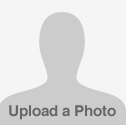 PresidentVice PresidentTreasurerTel:  Tel:  Tel:  Email:  Email:  Email:  Mobile:  Mobile:  Mobile:  SecretaryJunior President<other>	Tel:  Tel:  Tel:  Email:  Email:  Email:  Mobile:  Mobile:  Mobile:  Name:Date:Signature:NameNamePositionPositionContact No.Contact No.EmailEmailNameNamePositionPositionContact No.Contact No.EmailEmailNameNamePositionPositionContact No.Contact No.EmailEmailNameNamePositionPositionContact No.Contact No.EmailEmailNamePositionPhoneMobileEmailNotesNamePositionPhoneMobileEmailNotesNamePositionPhoneMobileEmailNotesOrganisationNamePositionAddressContact No.NotesOrganisationNamePositionAddressContact No.NotesOrganisationNamePositionAddressContact No.NotesName:Date:Signature:Parent’s name:Date:Signature:Name:Date:Reimbursement details
DATE INCURREDDATE INCURREDDETAILSDETAILSDETAILSAMOUNTTOTAL TOTAL TOTAL TOTAL TOTAL $Claimant’s name:Signature:Authorised by name:Signature:Date submitted:Office Use OnlyOffice Use OnlyOffice Use OnlyOffice Use OnlyOffice Use OnlyOffice Use OnlyClaim authorised: Yes		 No Yes		 No Yes		 No Yes		 NoIf no, state reason:Authorised by name:Signature:Date of reimbursement:AreaPosition HeldRequirementsResources/Training DescriptionCostGovernanceGovernanceGovernanceChairmanManage a Board MeetingInstitute of Community Directors AustraliaSecretaryMinute TakingTreasurerFinancial AdministrationAustralian Taxation OfficeCommittee MembersCommittee MembersCommittee MembersApplying for Grants/SubmissionsCoachesCoachesCoachesAccreditationAustralian Sports CommissionCommunity Coaching General PrinciplesAustralian Sports CommissionSkill AcquisitionAustralian Sports CommissionOfficialsOfficialsOfficialsAccreditationTeam ManagersTeam ManagersTeam ManagersVolunteer Coordinator/Buddy/MentorVolunteer Coordinator/Buddy/MentorVolunteer Coordinator/Buddy/MentorManaging VolunteersConflict ManagementCounseling SkillsCanteen Canteen Canteen Money ManagementGeneralGeneralGeneralComputer SkillsFire SafetyFundraisingSports AdministrationDepartment of Sport & Recreation NSWTime ManagementWorking with the mediaName:Position:Period covered:Period covered:Date:1123345N/AATTENDANCEATTENDANCEATTENDANCEATTENDANCEATTENDANCEATTENDANCEATTENDANCEATTENDANCEATTENDANCEATTENDANCEPunctual to start workPunctual to start workInforms supervisor of absence or latenessInforms supervisor of absence or latenessSENSE OF RESPONSIBILITYSENSE OF RESPONSIBILITYSENSE OF RESPONSIBILITYSENSE OF RESPONSIBILITYSENSE OF RESPONSIBILITYSENSE OF RESPONSIBILITYSENSE OF RESPONSIBILITYSENSE OF RESPONSIBILITYSENSE OF RESPONSIBILITYSENSE OF RESPONSIBILITYListens carefully to instructionsListens carefully to instructionsFollows instructions fullyFollows instructions fullyWilling to assist with various tasksWilling to assist with various tasksWilling to accept supervision and feedbackWilling to accept supervision and feedbackINTERESTINTERESTINTERESTINTERESTINTERESTINTERESTINTERESTINTERESTINTERESTINTERESTShows interest in his/her roleShows interest in his/her roleShows interest in trainingShows interest in trainingRELATING TO OTHERSRELATING TO OTHERSRELATING TO OTHERSRELATING TO OTHERSRELATING TO OTHERSRELATING TO OTHERSRELATING TO OTHERSRELATING TO OTHERSRELATING TO OTHERSRELATING TO OTHERSPolite and courteous to othersPolite and courteous to othersSTANDARD OF WORKSTANDARD OF WORKSTANDARD OF WORKSTANDARD OF WORKSTANDARD OF WORKSTANDARD OF WORKSTANDARD OF WORKSTANDARD OF WORKSTANDARD OF WORKSTANDARD OF WORKWorked to capacityWorked to capacityStaff/volunteers satisfied with quality/quantity of workStaff/volunteers satisfied with quality/quantity of workSupervisor satisfied with quality/quantity of workSupervisor satisfied with quality/quantity of workCommentsCommentsCommentsCommentsCommentsCommentsCommentsCommentsCommentsComments1 = Poor   |   2 = Adequate   |   3 = Good   |   4 = Very Good   |   5 = Excellent   |   n/a = Not Applicable1 = Poor   |   2 = Adequate   |   3 = Good   |   4 = Very Good   |   5 = Excellent   |   n/a = Not Applicable1 = Poor   |   2 = Adequate   |   3 = Good   |   4 = Very Good   |   5 = Excellent   |   n/a = Not Applicable1 = Poor   |   2 = Adequate   |   3 = Good   |   4 = Very Good   |   5 = Excellent   |   n/a = Not Applicable1 = Poor   |   2 = Adequate   |   3 = Good   |   4 = Very Good   |   5 = Excellent   |   n/a = Not Applicable1 = Poor   |   2 = Adequate   |   3 = Good   |   4 = Very Good   |   5 = Excellent   |   n/a = Not Applicable1 = Poor   |   2 = Adequate   |   3 = Good   |   4 = Very Good   |   5 = Excellent   |   n/a = Not Applicable1 = Poor   |   2 = Adequate   |   3 = Good   |   4 = Very Good   |   5 = Excellent   |   n/a = Not Applicable1 = Poor   |   2 = Adequate   |   3 = Good   |   4 = Very Good   |   5 = Excellent   |   n/a = Not Applicable1 = Poor   |   2 = Adequate   |   3 = Good   |   4 = Very Good   |   5 = Excellent   |   n/a = Not ApplicableVolunteer’s signature:Date:Date:Date:Manager’s signature:Date:Date:Date:Sample Health and Safety Policy / ProceduresSample Health and Safety Policy / ProceduresApproval Date:  Sample Health and Safety Policy / ProceduresSample Health and Safety Policy / ProceduresReview Date:Sample Health and Safety Policy / ProceduresSample Health and Safety Policy / ProceduresVersion No:President:Sign:NameNameVice-President:Sign:NameNameSample Use of Club Social Media Policy / ProceduresSample Use of Club Social Media Policy / ProceduresApproval Date:  Sample Use of Club Social Media Policy / ProceduresSample Use of Club Social Media Policy / ProceduresReview Date:Sample Use of Club Social Media Policy / ProceduresSample Use of Club Social Media Policy / ProceduresVersion No:President:Sign:NameNameVice-President:Sign:NameNameName:Date:What is your primary reason for leaving?Did anything trigger your decision to leave?What was most satisfying about your role?What was least satisfying about your role?What would you change about your role?Did your role turn out to be as you expected?Did you receive enough training to perform your role effectively?Did you receive adequate support to perform your role?Would you recommend volunteering at our Club to your family and friends?How do you generally feel about our Club, e.g. what did you like most/like least?Do you have any tips to help us find your replacement?Is there another volunteer role you would like to perform at our Club?Did any policies or procedures (or any other obstacles) make your job more difficult?Signature:Signature:Signature:Date:Position:PresidentReports to:<insert>Remuneration:This is a volunteer position. Reimbursement policies apply where appropriate.Hours:<insert>Start date: <insert>Term:<insert>Location:<insert>Position:Vice PresidentReports to:<insert>Remuneration:This is a volunteer position. Reimbursement policies apply where appropriate.Hours:<insert>Start date: <insert>Term:<insert>Location:<insert>Position:SecretaryReports to:<insert>Remuneration:This is a volunteer position. Reimbursement policies apply where appropriate.Hours:<insert>Start date: <insert>Term:<insert>Location:<insert>Position:TreasurerReports to:<insert>Remuneration:This is a volunteer position. Reimbursement policies apply where appropriate.Hours:<insert>Start date: <insert>Term:<insert>Location:<insert>Position:Public Officer/Media ContactReports to:The Club President and Committee MembersRemuneration:This is a volunteer position. Reimbursement policies apply where appropriate.Hours:<insert>Start date: <insert>Term:<insert>Location:<insert>Position:Maintenance CoordinatorReports to:<insert>Remuneration:This is a volunteer position. Reimbursement policies apply where appropriate.Hours:<insert>Start date: <insert>Term:<insert>Location:<insert>Position:Safety OfficerReports to:<insert>Remuneration:This is a volunteer position. Reimbursement policies apply where appropriate.Hours:<insert>Start date: <insert>Term:<insert>Location:<insert>TasksDetailsEnsure that each team/game has a nominated First Aid representative with Level 2 First Aid.Take details of first aid representatives and sight certificates of currency. Develop a database with contact details.Roster First Aid Representatives for games where there is no suitable representative assigned to the team.Promote first aid courses.Seek details of Level 2 First Aid Courses prior to the season and promote to members.Restock first aid supplies and check equipment and cleanliness of the treatment space.Check that safety equipment is in good condition e.g. stretcher, padding. Ensure that fire extinguishers undergo their regular maintenance check. Check that the treatment area is clean and roster teams to clean this space after each match. Restock first aid kits, including ice packs and check that supplies are in dateKeep a track of first aid supplies required through the season.Keep a book where first aid supplies used are noted. Undertake a regular check.Ensure that ground checks are undertaken at the start of match day.Remind the team managers of the need to undertake a ground check prior to playing.Report any known hazards to the Committee.Be active in assessing the overall safety of the facility and ensuring that safety policies and procedures are adhered to including having a suitable evacuation procedure.Record KeepingCollect medical information at the commencement of the season and provide details to the relevant coach, team manager, first aid representative (note that consent is required).File Relevant Records.Collect Injury Report Forms and retain for 7 years.Position:Sponsorship CoordinatorReports to:<insert>Remuneration:This is a volunteer position. Reimbursement policies apply where appropriate.Hours:<insert> per week. This time commitment will vary during key times of the year.Start date: <insert>Term:<insert>Location:<insert>Position:Welcoming OfficerReports to:<insert>Remuneration:This is a volunteer position. Reimbursement policies apply where appropriate.Hours:<insert>Start date: <insert>Term:<insert>Location:<insert>